bpost heeft een akkoord bereikt met de Vlaamse krantenuitgeversIRInvestor Relations <Investor.Relations@bpost.be>Aan:​Vfb Persberichten​Vr 26/04/2024 7:02BeantwoordenDoorsturenDeelvenster Genodigden gesloten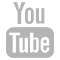 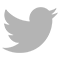 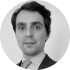 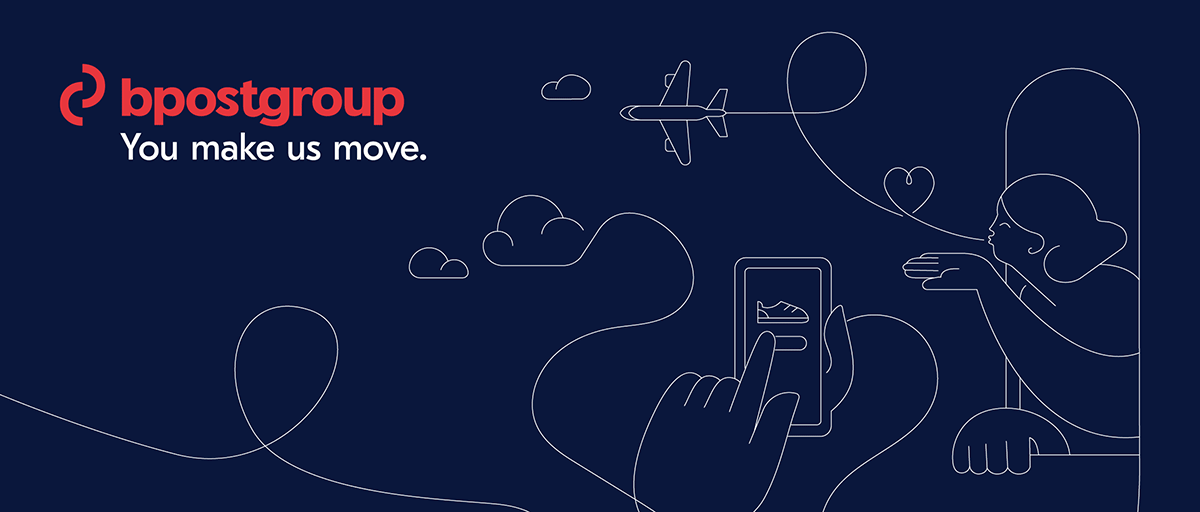 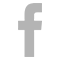 